Vekoobjemový kontejnerBude přistaven na otočce autobusů v sobotu dne 24.4.2021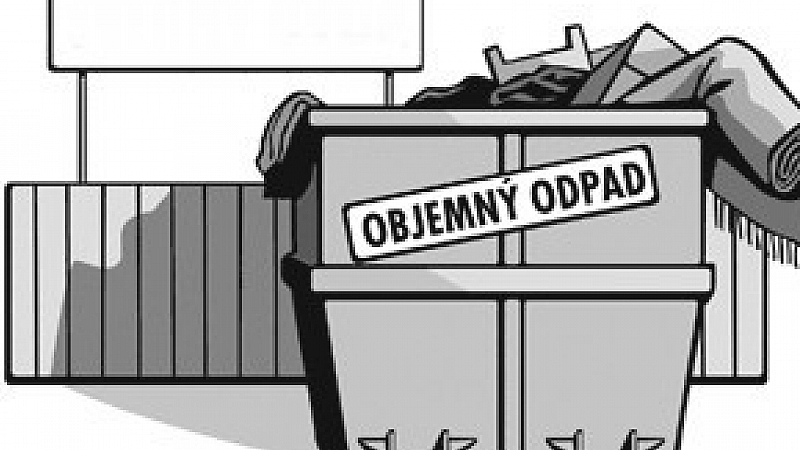 